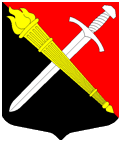 СОВЕТ ДЕПУТАТОВМуниципальное образование Тельмановское сельское поселение Тосненского района Ленинградской областиРЕШЕНИЕ № 38Принято советом депутатов «10» апреля 2018 годаО внесении изменений в решение Совета депутатов муниципального образования Тельмановское сельское поселение Тосненского района Ленинградской области от 14.12.2010 № 156 об утверждении «Правил внешнего благоустройства и санитарного содержания населенных пунктов и иных территорий в границах МО Тельмановское сельское поселение Тосненского района Ленинградской области»В целях формирования безопасной, комфортной и привлекательной среды, в соответствии с Федеральным законом от 06.10.2003 № 131-ФЗ «Об общих принципах организации местного самоуправления в Российской Федерации», Федеральным законом от 29.12.2017 № 463-ФЗ «О внесении изменений в Федеральный закон "Об общих принципах организации местного самоуправления в Российской Федерации" и отдельные законодательные акты Российской Федерации», Приказом Минстроя России от 13.04.2017 года № 711/пр «Об утверждении методических рекомендаций для подготовки правил благоустройства территорий поселений, городских округов, внутригородских районов», Уставом Тельмановского сельского поселения Тосненского района Ленинградской области, Совет депутатов муниципального образования Тельмановское сельское поселение Тосненского района Ленинградской областиРЕШИЛ:Внести изменения в решение Совета депутатов муниципального образования Тельмановское сельское поселение Тосненского района Ленинградской области от14.12.2010 № 156 об утверждении «Правил внешнего благоустройства и санитарного содержания населенных пунктов и иных территорий в границах МО Тельмановское сельское поселение Тосненского района Ленинградской области» 	(далее – «Решение от 14.12.10 № 156»),  изложив третий абзац раздела 2 Решения от 14.12.10 № 156 в следующей редакции:«Правила благоустройства территории муниципального образования - муниципальный правовой акт, устанавливающий на основе законодательства Российской Федерации и иных нормативных правовых актов Российской Федерации, а также нормативных правовых актов субъектов Российской Федерации требования к благоустройству и элементам благоустройства территории муниципального образования, перечень мероприятий по благоустройству территории муниципального образования, порядок и периодичность их проведения»; «Благоустройство территории (в целях настоящих Правил) - деятельность по реализации комплекса мероприятий, установленного правилами благоустройства территории муниципального образования, направленная на обеспечение и повышение комфортности условий проживания граждан, по поддержанию и улучшению санитарного и эстетического состояния территории муниципального образования, по содержанию территорий населенных пунктов и расположенных на таких территориях объектов, в том числе территорий общего пользования, земельных участков, зданий, строений, сооружений, прилегающих территорий».Внести изменения в решение Совета депутатов муниципального образования Тельмановское сельское поселение Тосненского района Ленинградской области от 14.12.2010 № 156 об утверждении «Правил внешнего благоустройства и санитарного содержания населенных пунктов и иных территорий в границах МО Тельмановское сельское поселение Тосненского района Ленинградской области» 	(далее – «Решение от 14.12.10 № 156»),  изложив двадцать первый абзац раздела 2 Решения от 14.12.10 № 156 в следующей редакции:«Прилегающая территория - территория общего пользования, которая прилегает к зданию, строению, сооружению, земельному участку в случае, если такой земельный участок образован, и границы которой определены правилами благоустройства территории муниципального образования в соответствии с порядком, установленным законом субъекта Российской Федерации».3. Дополнить раздел 2 Решения от 14.12.10 № 156 абзацем следующего содержания:«Элементы благоустройства - декоративные, технические, планировочные, конструктивные устройства, элементы озеленения, различные виды оборудования и оформления, в том числе фасадов зданий, строений, сооружений, малые архитектурные формы, некапитальные нестационарные строения и сооружения, информационные щиты и указатели, применяемые как составные части благоустройства территории».4. Аппарату по обеспечению деятельности совета депутатов муниципального образования Тельмановское сельское поселение Тосненского района Ленинградской области обеспечить официальное опубликование (обнародование) настоящего решения в порядке, предусмотренном Уставом муниципального образования Тельмановское сельское поселение Тосненского района Ленинградской области5. Настоящее решение вступает в силу с момента его официального опубликования (обнародования).6. Контроль исполнения настоящего решения возложить на главу муниципального образования Тельмановское сельское поселение Тосненского района Ленинградской области Г.В. Сакулина.Глава муниципального образования 			                     Г.В. Сакулин